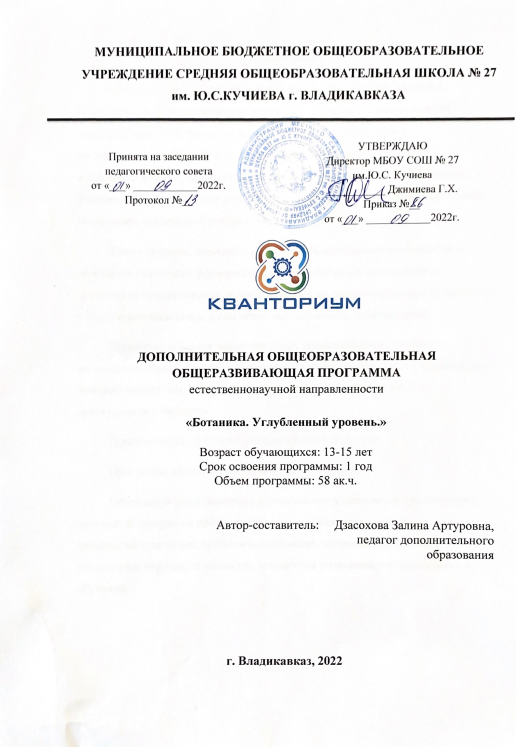 РЕЦЕНЗИЯОсновным преимуществом внеурочной деятельности является представление обучающимся возможности широкого спектра занятий, направленных на их развитие и осуществление взаимосвязи и преемственности общего и дополнительного образования в школе и воспитания в семье, для выявления индивидуальности ребёнка. В школе учащиеся получают объем знаний, определенный рамками образовательной программы, конкретной учебной дисциплины. Таким образом, новизна и актуальность программы заключается в сочетании различных форм работы, направленных на дополнение и углубление биологических знаний, с опорой на практическую деятельность и с учетом региональных, в том числе экологических, особенностей.Предусматривается незначительная дифференциация учебного материала и ставиться задача повышения уровня компетенции учащихся, что заложит основу для успешной социализации учащихся и учебной деятельности в будущем.Программа носит биолого-экологический характер.Программа является практикоориентированной.Обучение осуществляется с помощью теоретических и практических занятий. В программе предусмотрено использование современных технологий и методик: проблемное обучение, здоровьесберегающие технологии, игровые технологии, технология развивающего воспитания и обучения.Пояснительная запискаНаправленность образовательной программы: естественнонаучная.Актуальность программы. Необходимость разработки программы продиктована важностью комплексного естественнонаучного образования учащихся для формирования гармонично развитой личности, способной к продуктивному и творческому труду. Значение биологии как науки об общих закономерностях организации жизни на Земле очень велико. Глубокие знания биологических наук необходимы для осмысления места человека в системе природы, понимания взаимосвязей организмов и окружающей их живой и неживой природы. Биологические знания лежат в основе развития медицины, фармакологической и микробиологической промышленности, сельского и лесного хозяйства, пищевой и перерабатывающей промышленности, системы охраны окружающей среды.  Без знания биологии невозможно внедрение в жизнь современных биотехнологий на базе генной инженерии, дальнейшее развитие селекции животных, растений и микроорганизмов, прогнозирование экологических ситуаций в различных регионах и состояния биосферы в целом, диагностика, профилактика и лечение многих болезней растений, животных и человека.Отличительные особенности образовательной программы:- уделяет большое внимание формированию у учащихся научной картины мира на основе изучения биологических закономерностей;- развивает у учащихся умения работать с текстами, рисунками, иллюстрирующими биологические объекты и процессы;- предусматривает формирование навыков ведения наблюдений и постановки опытов, анализа полученной информации, умений публичного представления результатов своей работы;- уделяет особое внимание редким и исчезающим видам растительного и животного мира Северной Осетии-Алании и России;Нормативно-правовое обеспечение программы.Программа составлена на основе нормативно-правовых актов и государственных программных документов, регламентирующих деятельность по общеобразовательной общеразвивающей программе:Конвенция ООН о правах ребенка.Федеральный закон «Об образовании в Российской Федерации».Закон РСО - А «Об образовании».Концепция развития дополнительного образования детей (утв. распоряжением Правительства Российской Федерации от 04.09.2014 г. № 1726-р).Федеральный государственный образовательный стандарт среднего (полного) общего образования (утв. приказом Минобрнауки России от 17.05.2012 № 413).Порядок организации и осуществления образовательной деятельности по дополнительным общеобразовательным программам (утв. приказом Минобрнауки России от 29.08.2013 № 1008). Примерные требования к программам дополнительного образования детей (утв. письмом Департамента молодёжной политики, воспитания и социальной поддержки детей Минобрнауки России от 11.12.2006 № 06-1844).Письмо МО и Н РФ от 18.11.15 № 09-3242 о направлении Методических рекомендаций по проектированию дополнительных общеразвивающих программ (включая разноуровневые программы). Санитарно-эпидемиологические требования к устройству, содержанию и организации режима работы образовательных организаций дополнительного образования детей (утверждены постановлением Главного государственного санитарного врача Российской Федерации от 4 июля 2014 года № 41 г. Москва «Об утверждении СанПиН 2.4.4.3172-14 «Санитарно-эпидемиологические требования к устройству, содержанию и организации режима работы образовательных организаций дополнительного образования детей»).  Инструкция по технике безопасности. Квалификационная характеристика педагога дополнительного образования (утверждена приказом Министерства здравоохранения и социального развития Российской Федерации от 26 августа 2010 года № 761н «Об утверждении Единого квалификационного справочника должностей руководителей, специалистов и служащих, раздел «Квалификационные характеристики должностей работников образования»). Цель программы: формирование у учащихся устойчивого интереса к изучению биологии, формирование естественнонаучной картины мира, экологической культуры обучающихся.Задачи: 1. Обучающие:- развитие внутренней мотивации учения, повышения интереса к познанию биологии;- развитие у учащихся навыков работы с литературой, средствами мультимедиа, интернет-ресурсами;- приобретение умения сравнивать, выделять главное, анализировать, обобщать, систематизировать материал, делать выводы.2. Воспитательные:- развитие интереса учащихся к предмету биологии;- воспитание стермления к преодолению трудностей, трудолюбия и добросовестности;- развитие умения работать в команде, культуры речи.3. Развивающие:- развитие логического мышления, памяти, внимания, наблюдательности, познавательных умений;- развитие творческих способностей и креативного мышления;- развития умений работать в команде.Возраст детей. Программа ориентирована на детей 13-14 лет, обучающихся  7 классов.Сроки реализации программы. Программа рассчитана на 35 часов.Формы и режим занятия. Занятия проводятся в течение всего учебного года по 60 минут 1 раз в неделю.Формы организации познавательной деятельности учащихся: индивидуальные, групповые, коллективные.На занятиях будут применяться различные формы обучения: лекции с элементами беседы, слайд-лекции, семинары, практические работы, наблюдение, практические занятия, праздники, игры, викторины.Планируемые результаты обучения.В результате реализации программы, обучающиеся должны знать:строение растительного организма;особенности содержания комнатных растений;основные правила работы с оптическими приборами (лупой и микроскопом);о многообразии растительного мира Земли;особенности строения  клеток и тканей растений;основные принципы систематики растений;уметь:работать с оптическими приборами (лупой и микроскопом);ухаживать за комнатными растениями;фиксировать наблюдения и самостоятельно вести дневник наблюдений;проводить простейшие опыты с растениями;готовить временные микропрепараты;работать с гербарным материалом;делать биологический рисунок;определять животных по определителю.Формы подведения итогов реализации программы дополнительного обучения: выставки; интеллектуальная игра;устный зачет.Учебный планУчебно-тематический планКалендарно-тематическое планированиеМетодическое обеспечение образовательной программыСписок литературыЛитература для педагогов:Блукет Н.А., Емцев В.Т. Ботаника с основами физиологии растений и микробиологии / Н.А. Блукет, В.Т. Емцев. - М.: Колос, 2007. - 560 с.Гесдерфер М. Комнатное цветоводство. – Издательство ЭКСМО. Москва, 2004.Горышина Т.К. Экология растений / Т.К. Горышина. -  М.: Высшая школа, 2007. - 368 с.Грайнер К., Вебер А. Большой справочник растений. Комнатные растения / Грайнер  К., Вебер А. – М.: Астрель, 2007. -  192 с.Дорогина Л.И., Нехлюдова А.С. Руководство к лабораторным занятиям по ботанике с основами экологии растений / Л.И. Дорогина, А.С. Нехлюдова. - М.: Просвещение, 1986. - 96с.Захарченко Г.Г.  Биология культурных растений / Г.Г. Захарченко. -  Ростов н/Д: Учитель, 2008. - 120 с.Коновалова Т. Ю., Шевырева Н. А. Декоративные деревья и кустарники. Атлас-определитель / Т.Ю. Коновалова, Н.А. Шевырёва. - М.: Фитон+, 2007. -  208 с.Коровкин О.П. Тайны растительного мира. От гигантов и карликов до эскулапов и отравителей / О.П. Коровкин. - М.: АСТ - Пресс , 2010. - 352 с.Литвинова Л.С., Жиренко О.Е. Нравственно-экологическое воспитаниеОвчарова Е.Н., Елина В.В. Биология. Растения, грибы, бактерии, вирусы / Е.Н. Овчарова, В.В. Елина. - М.: Инфра - М, 2008. -  704 с. Хейц  Х.,  Рехт К.,  Маркманн  Э. Комнатные растения. Все о 200 самых популярных комнатных растениях / Х. Хейц, К. Рехт, Э. Маркманн. - М.: Астрель, 2007. -  240 с. Хржановский В.Г., Викторов П.В., Литвак П.В. Ботаническая география с основами экологии растений / В.Г.  Хржановский, П.В. Викторов, П.В.  Литвак. - М.: Колос, 2008. - 239 с. Цимбал В. А. Растения. Параллельный мир / В.А. Цимбал. - Ярославль:  Век 2, 2009. -  144 с. Яковлев Г.П., Аверьянов Л.В. Ботаника для учителя / Г.П. Яковлев, Л.В. Аверьянов. - М.: Просвещение,  1996. -  560 с.Литература для учащихсяАспиз М.Е. Чудо-листья / М.Е. Аспиз.  - М.: - Детская литература, 1984. - 31 с.Верзилин Н.М. Путешествие с домашними растениями / Н.М. Верзилин. – М.: Издательский Дом Мещерякова, 2008. - 416 с.Головкин Б.Н.  О чём говорят названия растений / Б.Н. Головкин. М.: Колос, 1992. - 191 с.Головкин Б.Н. Рассказы о растениях-переселенцах / Б.Н. Головкин. - М.: Просвещение, 1984. -  128 с.Лаврова С.А. Занимательная ботаника для малышей / С.А. Лаврова. -  М.: Белый город, 2008.  - 143 с.Онегов А.С. Занимательная ботаническая энциклопедия: Цветущие травы / А.С. Онегов. - М.: Педагогика-Пресс, 2000. -  112 с.Цингер А.В. Занимательная ботаника: Бесхитростные любительские беседы / А.В. Цингер. -  М.: Аванта, 2008. - 303 с.№ п/пСодержание курсаКоличество часовКоличество часовКоличество часов№ п/пСодержание курсавсеготеоретические занятияпрактические занятия1.Ботаника – наука о растениях4133.Строение покрытосеменных растений6244.Жизнь растений4137.Зоология21912ВсегоВсего351322№ТемыКоличество часовХарактеристика деятельности учащихсяБотаника – наука о растениях (4 часа)Ботаника – наука о растениях (4 часа)Ботаника – наука о растениях (4 часа)Ботаника – наука о растениях (4 часа)Строение растительной клетки. Пластиды в клетках растений1Практическая работа Приготовление препарата  чешуи лука и традесканции. Практическая работа Обнаружение пластид  в клетках растенийИзмерение тургорного состояния клеток разных  растений. Изучение плазмолиза и деплазмолиза  в клетках растений1Практическая работаТкани растений и их роль. Проводящая ткань и покровная ткань. Механическая ткань1Рассказ-беседа о роли тканей растений, создание карточекУрок-зачет1Устный зачетСтроение покрытосеменных растений (6 часов)Строение покрытосеменных растений (6 часов)Строение покрытосеменных растений (6 часов)Строение покрытосеменных растений (6 часов)Семя, как орган размножения растений1Рассказ-беседа о роли семени в эволюции и жизни растенийСтроение  и разнообразие листьев растений. Зависимость  транспирации от  температуры и площади поверхности листьев1Рассказ-беседа о строении листьев, зависимости строения и формы листа от места обитания растений. Практическая работаСтроение стебля растений. Значение кутикулы и пробки в защите растений от испарения. Определение условий произрастания растений и их возраст по спилу дерева1Познакомить учащихся с внешним и внутренним строением стебля. Раскрыть взаимосвязь между особенностями строения стебля и выполняемыми функциями. Практическая работаСтроение корня1Практическая работаЦветок и плод1Практическая работа. Изучить разнообразие плодов растений, показать многообразие плодов, научиться распознавать и определять типы плодовУрок-зачет1Устный зачетЖизнь растений (4 часа)Жизнь растений (4 часа)Жизнь растений (4 часа)Жизнь растений (4 часа)Фотосинтез. Влияние факторов среды на скорость прохождения фотосинтеза1Практическая работаИзучение минерального питания растений и электропроводности растворов1Практическая работаИспарение воды растениями до и после полива. Зависимость транспирации  от температуры воды1Практическая работаУрок-зачет1Устный зачетЗоология (19 часов)Зоология (19 часов)Зоология (19 часов)Зоология (19 часов)Зоология – наука о животных1Познакомить учащихся с признаками сходства и различия между животными и растениями, раскрыть роль животных в природе и их значение для человекаСреда обитания1Сформировать представление об отличительных особенностях разных сред обитания организмов и их приспособленности к жизни в этих средахДоклад «Самый приспособленный к своей среде обитания»1Выступление с докладомОбитатели пресныхводоёмов1Познакомить с жителями пресных водоёмов, условиями обитания в водоёме, отличиями животных водоёмов от других животныхОбитатели морей иокеанов1Сформировать у детей представления об обитателях мирового океана, их разновидности и особенностях, учить устанавливать причинно–следственную связь между внешним видом и средой обитания морских животныхДоклад «Необычные обитатели рек и морей»1Выступление с докладомЛес, как среда обитанияживотных1Сформировать представление о природном сообществе – лес, рассказать о многообразии представителей растительного и животного мира леса и возможности их совместного обитанияЖивотные – обитателилуга (степи)1Познакомить учащихся с животными луга, показать признаки приспособленности животных и растений к условиям жизни на лугуЖивотные горныхрайонов1Сформировать представления учащихся о видах растений и животных горных районов, изменении растительного покрова в соответствии с высотностьюДомашние животные1Дать представление о диких и домашних животных, показать их разнообразие, сходство и различиеРастительный и животныймир - взаимосвязь1Сформировать у учащихся знания о взаимоотношениях между животными и растениями.Углубить знания о животных – опылителях, травоядных, зерноядных животных, растениями – хищниками (росянка, жирянка обыкновенная, венерина мухоловка)Урок-зачет1Устный зачетВ мире удивительных птиц1Познакомить учащихся с многообразием пернатых, дать представление о разновидностях птиц, происхождении названий некоторых птицКак устроены перья у птиц?1Развивать познавательную активность в процессе экспериментирования, способность наблюдать, поощрять выдвижение гипотез, подвести к планированию своей деятельности, способствовать развитию умения делать выводы. Формировать умение устанавливать связь между строением и образом жизни птицРазмножение птиц. Обнаружение пор в скорлупе куриного яйца.1Раскрыть особенности размножения и индивидуального развития птицВ мире необычныхживотных1Расширить представление обучающихся о видовом многообразии животного мира, знакомить обучающихся с характерными признакамиЧеловек и животный мир.Охрана природы1Рассмотреть экологические правила, которые должны выполнять людиКрасная книга. Лесныезаповеди1Познакомить детей с Красной книгой, расширить и углубить знания детей о животных и растениях, воспитывать бережное отношение к природе, сострадание к животнымУрок-зачет1Устный зачетВсего35№ п/пМесяцЧислоВремя проведения занятияФорма занятияКол-во часовТема занятияМесто проведенияФорма контроляСентябрь1614:00-15:30Лекция с элементами беседы, практическая работа1Строение растительной клетки. Пластиды в клетках растений218 каб.УстнаяСентябрь2314:00-15:30Лекция с элементами беседы, практическая работа1Измерение тургорного состояния клеток разных  растений. Изучение плазмолиза и деплазмолиза  в клетках растений218 каб.УстнаяСентябрь 3014:00-15:30Лекция с элементами беседы, практическая работа1Ткани растений и их роль. Проводящая ткань и покровная ткань. Механическая ткань218 каб.УстнаяОктябрь714:00-15:30Урок-зачет1Итоговое занятие218 каб.Зачет по билетамОктябрь1414:00-15:30Лекция с элементами беседы, практическая работа1Семя, как орган размножения растений218 каб.УстнаяОктябрь2114:00-15:30Лекция с элементами беседы, практическая работа1Строение  и разнообразие листьев растений. Зависимость  транспирации от  температуры и площади поверхности листьев218 каб.УстнаяОктябрь2814:00-15:30Лекция с элементами беседы, практическая работа1Строение стебля растений. Значение кутикулы и пробки в защите растений от испарения. Определение условий произрастания растений и их возраст по спилу дерева218 каб.УстнаяНоябрь414:00-15:30Лекция с элементами беседы, практическая работа1Строение корня218 каб.УстнаяНоябрь1114:00-15:30Лекция с элементами беседы, практическая работа1Цветок и плод218 каб.УстнаяНоябрь1814:00-15:30Урок-зачет1Итоговое занятие218 каб.Зачет по билетамНоябрь2514:00-15:30Лекция с элементами беседы, практическая работа1Фотосинтез. Влияние факторов среды на скорость прохождения фотосинтеза218 каб.УстнаяДекабрь214:00-15:30Лекция с элементами беседы, практическая работа1Изучение минерального питания растений и электропроводности растворов218 каб.УстнаяДекабрь914:00-15:30Лекция с элементами беседы, практическая работа1Испарение воды растениями до и после полива. Зависимость транспирации  от температуры воды218 каб.УстнаяДекабрь1614:00-15:30Урок-зачет1Итоговое занятие218 каб.Зачет по билетамДекабрь2314:00-15:30Лекция с элементами беседы1Зоология – наука о животных218 каб.УстнаяДекабрь3014:00-15:30Лекция с элементами беседы1Среда обитания218 каб.УстнаяЯнварь1314:00-15:30Семинар 1Доклад «Самый приспособленный к своей среде обитания»218 каб.УстнаяЯнварь2014:00-15:30Лекция с элементами беседы1Обитатели пресныхводоёмов218 каб.УстнаяЯнварь2714:00-15:30Лекция с элементами беседы1Обитатели морей иОкеанов218 каб.УстнаяФевраль 314:00-15:30Семинар1Доклад «Необычные обитатели рек и морей»218 каб.УстнаяФевраль1014:00-15:30Лекция с элементами беседы1Лес, как среда обитанияЖивотных218 каб.УстнаяФевраль1714:00-15:30Лекция с элементами беседы1Животные – обитателилуга (степи)218 каб.УстнаяФевраль2414:00-15:30Лекция с элементами беседы1Животные горныхРайонов218 каб.УстнаяМарт314:00-15:30Лекция с элементами беседы1Домашние животные218 каб.УстнаяМарт1014:00-15:30Лекция с элементами беседы1Растительный и животныймир – взаимосвязь218 каб.УстнаяМарт1714:00-15:30Урок-зачет1Итоговое занятие218 каб.Зачет по билетамМарт2414:00-15:30Лекция с элементами беседы1В мире удивительных птиц218 каб.УстнаяМарт3114:00-15:30Лекция с элементами беседы, практическая работа1Как устроены перья у птиц?218 каб.УстнаяАпрель714:00-15:30Лекция с элементами беседы, практическая работа1Размножение птиц. Обнаружение пор в скорлупе куриного яйца.218 каб.УстнаяАпрель1414:00-15:30Лекция с элементами беседы1В мире необычныхживотных218 каб.УстнаяАпрель2114:00-15:30Лекция с элементами беседы1Человек и животный мир.Охрана природы218 каб.УстнаяАпрель2814:00-15:30Лекция с элементами беседы1Красная книга. ЛесныеЗаповеди218 каб.УстнаяМай514:00-15:30Семинар 1Необычные представители Красной книги218 каб.УстнаяМай1214:00-15:30Лекция с элементами беседы1Взаимосвязь среды обитания и строением животных218 каб.УстнаяМай1914:00-15:30Урок-зачет1Итоговое занятие218 каб.Зачет по билетам№ п/пНазвание разделовФормы занятийДидактические материалыИспользование технического оснащения школьного технопарка «Кванториум»1.Ботаника – наука о растенияхПрактические занятия по изучению основных групп растений и их строенияпрезентация, инструкционные картыноутбук, мультимедиа, экран, микроскопы, предметные и покровные стекла, раздаточный материал, фильтровальная бумага, красители, пинцеты, пипетки, фиксированные препараты3.Строение покрытосеменных растенийпрактические занятия по изучению органов цветковых растенийпрезентация, инструкционные картыноутбук, мультимедиа, экран, микроскопы, предметные и покровные стекла, раздаточный материал, фильтровальная бумага, красители, пинцеты, пипетки, фиксированные препараты4.Жизнь растенийсистема практических работ по изучению строения растений разных экологических групппрезентацияноутбук, мультимедиа, экран, раздаточный материал, фиксированные препараты5.Зоологияпрактикум по изучению анатомии раз-ных групп животныхпрезентация, инструкционные картыноутбук, мультимедиа, экран, микроскопы, предметные и покровные стекла, раздаточный материал, фильтровальная бумага, пинцеты, пипетки, фиксированные препараты 